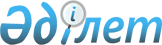 2010-2012 жылдарға арналған Өскемен қаласының бюджеті туралы
					
			Күшін жойған
			
			
		
					Шығыс Қазақстан облысының Өскемен қалалық мәслихатының 2009 жылғы 30 желтоқсандағы N 20/2 шешімі. Шығыс Қазақстан облысы Әділет департаментінің Өскемен қалалық Әділет басқармасында 2010 жылғы 05 қаңтарда № 5-1-127 тіркелді. Қабылданған мерзімінің бітуіне байланысты күші жойылды - Өскемен қалалық мәслихатының 2011 жылғы 06 қаңтардағы № 03-09/2 хаты

      Ескерту. Қабылданған мерзімінің бітуіне байланысты күші жойылды - Өскемен қалалық мәслихатының 2011 жылғы 06 қаңтардағы № 03-09/2 хаты.      

Қазақстан Республикасы Бюджет кодексінің 75 бабына, «Қазақстан Республикасындағы жергілікті мемлекеттік басқару және өзін-өзі басқару туралы» Қазақстан Республикасы Заңының 6 бабының 1 тармағының 1) тармақшасына, Шығыс Қазақстан облыстық мәслихатының «2010-2012 жылдарға арналған облыстық бюджет туралы» 2009 жылғы 21 желтоқсандағы № 17/222-IV шешіміне (нормативтік құқықтық актілерді мемлекеттік тіркеу тізілімінде 2009 жылғы 26 желтоқсандағы 2521 нөмірімен тіркелген) сәйкес, Өскемен қалалық мәслихаты ШЕШТІ:



      1. «2010-2012 жылдарға арналған қала бюджеті 1, 2 және 3 қосымшаларға сәйкес тиісінше, соның ішінде 2010 жылға арналған келесі мөлшерлерде бекітілсін: 

      1) кірістер – 17 084 252,7 мың теңге, соның ішінде:

      салықтық түсімдер – 6 610 714 мың теңге;

      салықтық емес түсімдер – 41 602 мың теңге;

      негізгі капиталды сатудан түсетін түсімдер – 1 685 684 мың теңге;

      трансферттердің түсімдері – 8 746 252,7 мың теңге;

      2) шығындар – 19 533 850,4 мың теңге;

      3) таза бюджеттік несиелендіру – 0;

      4) қаржы активтерімен жасалатын операциялар бойынша сальдо – 134 418 мың теңге, соның ішінде: 

      қаржы активтерін сатып алу – 143 460 мың теңге;

      мемлекеттің қаржы активтерін сатудан түсетін түсімдер – 9 042 мың теңге;

      5) бюджет тапшылығы – -2 584 015,7 мың теңге;

      6) бюджет тапшылығын қаржыландыру – 2 584 015,7 мың теңге.

      Ескерту. 1-тармақ жаңа редакцияда - Өскемен қалалық мәслихатының 2010.11.05 № 27/8 (2010 жылғы 1 қаңтардан бастап қолданысқа енгізіледі) шешімімен; өзгертулер енгізілді - Өскемен қалалық мәслихатының 2010.12.14 № 28/2 (2010.01.01 бастап қолданысқа енгізіледі) шешімімен.



      2. Өскемен қаласының 2010 жылдарға арналған бюджетінде 500 636 мың теңгені құрайтын Өскемен қаласы бюджетіне облыстық бюджеттен берілетін бюджеттік субвенциялар қарастырылғаны ескерілсін. Облыстық бюджетке Өскемен қаласының бюджетінен бюджеттік алулардың көлемі – 0.



      2-1. 2010 жылға арналған Өскемен қаласының бюджетінде өңірлік жұмыспен қамту және кадрларды қайта даярлау стратегиясын іске асыру шеңберінде жұмыспен қамтуды қамтамасыз етуге келесі іс-шараларды қаржыландыру үшін республикалық бюджеттен нысаналы ағымдағы трансферттер ескерілсін:



      өңірлік жұмыспен қамту және кадрларды қайта даярлау стратегиясын іске асыру шеңберінде инженерлік-коммуникациялық инфрақұрылымды жөндеуге және елді мекендерді көркейтуге – 827 375 мың теңге;



      өңірлік жұмыспен қамту және кадрларды қайта даярлау стратегиясын іске асыру шеңберінде аудандық маңызы бар автомобиль жолдарын, қала және елді мекендер көшелерін жөндеуге және ұстауға – 420 744 мың теңге;



      өңірлік жұмыспен қамту және кадрларды қайта даярлау стратегиясын іске асыру шеңберінде мектептердің және басқа әлеуметтік нысандардың күрделі және ағымдағы жөндеулеріне – 552 198 мың теңге, соның ішінде:



      білім беру нысандарының күрделі және ағымдағы жөндеуіне – 539 370 мың теңге;



      әлеуметтік қамтамасыз ету нысандарының күрделі және ағымдағы жөндеуіне – 12 828 мың теңге.

      Ескерту. Шешім 2-1 тармақпен толықтырылды - Өскемен қалалық мәслихатының 2010.01.26 № 21/2 (қолданысқа енгізілу тәртібін  2-тармақтан қараңыз) шешімімен.



      3. 2010 жылға арналған Өскемен қаласының жергілікті атқарушы органының резерві 114 091 мың теңге сомасында бекітілсін, соның ішінде:



      шұғыл шығындар резерві – 10 311 мың теңге;



      табиғи және техногендік сипаттағы төтенше жағдайларды жою үшін төтенше резерві – 9 700 мың теңге;



      сот шешімдері бойынша міндеттемелерді орындау резерві – 94 080 мың теңге.

      Ескерту. 3-тармаққа өзгертулер енгізілді - Өскемен қалалық мәслихатының 2010.04.16 № 23/10 (қолданысқа енгізілу тәртібін 2-тармақтан қараңыз); 2010.07.23 № 26/6 (2010 жылғы 1 қаңтардан бастап қолданысқа енгізіледі); 2010.11.05 № 27/8 (2010 жылғы 1 қаңтардан бастап қолданысқа енгізіледі) шешімдерімен.



      4. Кірістерді 2010 жылғы қалалық бюджеттің есебіне қосу Шығыс Қазақстан облыстық мәслихатының «2010-2012 жылдарға арналған облыстық бюджет туралы» 2009 жылғы 21 желтоқсандағы № 17/222-IV шешіміне сәйкес кірістерді бөлу нормативтері бойынша жүргізіледі:



      1) төлем көзінен салынатын, табыстардан ұсталатын жеке табыс салығы – 16,5 %;



      2) төлем көздерінен салынатын, шетелдік азаматтар табыстарынан ұсталатын жеке табыс салығы – 16,5 %;



      3) әлеуметтік салық – 16,5 %.



      5. 2010 жылға арналған қалалық бюджеттің шығындарында Өскемен қаласының құрметті азаматтарына өтемақыға шығыстар 792 мың теңге сомасында қарастырылсын.



      6. Қазақстан Республикасының Еңбек кодексінің 238 бабының 2, 3 тармақтарына сәйкес бюджет қаражаты есебінен ауылдық (селолық) жерде жұмыс істейтін әлеуметтік қамсыздандыру, білім беру, мәдениет саласының азаматтық қызметшілеріне қызметтің осы түрлерімен қалалық жағдайда айналысатын азаматтық қызметшілердің жалақыларымен және ставкаларымен салыстырғанда жиырма бес пайызға жоғарылатылған лауазымдық жалақылар мен тарифтік ставкалар белгіленсін.



      6-1. «Агроөнеркәсіптік кешенді және ауылдық аумақтарды дамытуды мемлекеттік реттеу туралы» Қазақстан Республикасы Заңының 18 бабының 5 тармағына сәйкес 2010 жылға арналған Өскемен қаласының бюджетінде ауылдық елді мекендерде тұратын және жұмыс істейтін мемлекеттік әлеуметтік қамсыздандыру, білім беру, мәдениет және спорт ұйымдарының мамандарына есептеуден 5000 теңге бойынша отын сатып алуға қаражат қарастырылсын.

      Ескерту. Шешім 6-1 тармақпен толықтырылды - Өскемен қалалық мәслихатының 2010.01.26 № 21/2 (қолданысқа енгізілу тәртібін  2-тармақтан қараңыз) шешімімен.



      6-2. «Білім туралы» Қазақстан Республикасы Заңының 6 бабының 1 тармағының 2 тармақшасына, «Қазақстан Республикасындағы мемлекеттік жастар саясаты туралы» Қазақстан Республикасы Заңының 6 бабының 4 тармақшасына сәйкес 2010 жылғы 1 сәуірден бастап Өскемен қаласының 2010 жылға арналған бюджетінде 2010 жылғы 1 маусымнан 31 тамыз аралығындағы жаз мезгілін алып тастағанда, қоғамдық көлікте (такси мен трамвайдан басқа) жеңілдікпен жол жүру үшін күндізгі оқу түрінде оқитын университеттер студенттеріне, колледждер, кәсіптік лицейлер және кәсіптік мектептер оқушыларына арналған жол жүру билеттері құнының 25 % өтеуге қаражаттар көзделсін.

      Ескерту. Шешім 6-2 тармақпен толықтырылды - Өскемен қалалық мәслихатының 2010.04.16 № 23/10 (қолданысқа енгізілу тәртібін 2-тармақтан қараңыз) шешімімен.



      7. 4 қосымшаға сай 2010 жылға арналған Өскемен қаласы бюджетінің орындалу үдерісінде секвестрлеуге жатпайтын жергілікті бюджеттік бағдарламалардың тізбесі бекітілсін.



      8. 5 қосымшаға сай Меновной ауылдық округі әкімі аппаратының бюджеттік бағдарламаларының тізбесі бекітілсін.



      9. Осы шешім 2010 жылдың 1 қаңтарынан бастап қолданысқа енгізіледі.      Сессия төрағасы                         Д. Құсаинов

       Қалалық мәслихаттың хатшысы             В. Головатюк

 

Өскемен қалалық мәслихатының

2009 жылғы 30 желтоқсандағы

№ 20/2 шешіміне 1 қосымша 2010 жылға арналған Өскемен қаласының бюджеті      Ескерту. 1-Қосымша жаңа редакцияда - Өскемен қалалық мәслихатының 2010.11.05 № 27/8 (2010 жылғы 1 қаңтардан бастап қолданысқа енгізіледі) шешімімен; өзгертулер енгізілді - Өскемен қалалық мәслихатының 2010.12.14 № 28/2 (2010.01.01 бастап қолданысқа енгізіледі) шешімімен.

Өскемен қалалық мәслихатының

2009 жылғы 30 желтоқсандағы

№ 20/2 шешіміне 2 қосымша 2011 жылға арналған Өскемен қаласының бюджеті      Ескерту. 2-Қосымша жаңа редакцияда - Өскемен қалалық мәслихатының 2010.01.26 № 21/2 (қолданысқа енгізілу тәртібін  2-тармақтан қараңыз) шешімімен.

Өскемен қалалық мәслихатының

2009 жылғы 30 желтоқсандағы

№ 20/2 шешіміне 3 қосымша 2012 жылға арналған Өскемен қаласының бюджеті      Ескерту. 3-Қосымша жаңа редакцияда - Өскемен қалалық мәслихатының 2010.01.26 № 21/2 (қолданысқа енгізілу тәртібін  2-тармақтан қараңыз) шешімімен.

Өскемен қалалық мәслихатының

2009 жылғы 30 желтоқсандағы

№ 20/2 шешіміне 4 қосымша 2010 жылға арналған Өскемен қаласы бюджетінің орындалу

үдерісінде секвестрлеуге жатпайтын бюджеттік бағдарламалардың

тізбесі

Өскемен қалалық мәслихатының

2009 жылғы 30 желтоқсандағы

№ 20/2 шешіміне 5 қосымша Меновной ауылдық округі әкімі аппаратының бюджеттік

бағдарламаларының тізбесі      Ескерту. 5-Қосымша жаңа редакцияда - Өскемен қалалық мәслихатының 2010.01.26 № 21/2 (қолданысқа енгізілу тәртібін  2-тармақтан қараңыз) шешімімен.
					© 2012. Қазақстан Республикасы Әділет министрлігінің «Қазақстан Республикасының Заңнама және құқықтық ақпарат институты» ШЖҚ РМК
				СанатыСанатыСанатыСанатыСомасы,

мың теңгеСыныпСыныпСыныпСомасы,

мың теңгеСыныпшаСыныпшаСомасы,

мың теңгеАтауыСомасы,

мың теңгеI. КІРІСТЕР17 084 252,71Салық түсімдері6 610 71401Табыс салығы1 976 2092Жеке табыс салығы1 976 20903Әлеуметтік салық1 089 4811Әлеуметтік салық1 089 48104Меншікке салынатын салықтар2 611 2301Мүлікке салынатын салықтар1 416 9003Жер салығы546 6754Көлік құралдарына салынатын салық647 5005Бірыңғай жер салығы15505Тауарларға, жұмыстарға және қызмет көрсетуге салынатын ішкі салықтар532 7132Акциздер232 6633Табиғи және басқа да ресурстарды пайдаланғаны үшін түсетін түсімдер87 0004Кәсіпкерлік және кәсіби қызметті жүргізгені үшін алынатын алымдар159 0505Құмар ойын бизнеске салық54 00008Заңды мәнді іс-әрекеттерді жасағаны және (немесе) құжаттар бергені үшін оған уәкілеттігі бар мемлекеттік органдар немесе лауазымды адамдармен алынатын міндетті төлемдер401 0811Мемлекеттік баж401 0812Салықтық емес түсімдер41 60201Мемлекет меншігінен түсетін табыстар21 5525Мемлекеттік меншікте тұрған мүлікті жалға беруден түсетін табыстар21 55203Мемлекеттік бюджеттен қаржыландырылатын мемлекеттік мекемелер ұйымдастыратын мемлекеттік сатып алуды өткізуден түсетін ақша түсімдері3 5001Мемлекеттік бюджеттен қаржыландырылатын мемлекеттік мекемелер ұйымдастыратын мемлекеттік сатып алуды өткізуден түсетін ақша түсімдері3 50004Мемлекеттік бюджеттен қаржыландырылатын, сондай-ақ Қазақстан Республикасы Ұлттық Банкінің бюджетінен (шығыстар сметасынан) ұсталатын және қаржыландырылатын мемлекеттік мекемелер салатын айыппұлдар, өсімпұлдар, санкциялар, өндіріп алулар2 4001Мұнай секторы ұйымдарынан түсетін түсімдерді қоспағанда, мемлекеттік бюджеттен қаржыландырылатын, сондай-ақ Қазақстан Республикасы Ұлттық Банкінің бюджетінен (шығыстар сметасынан) ұсталатын және қаржыландырылатын мемлекеттік мекемелер салатын айыппұлдар, өсімпұлдар, санкциялар, өндіріп алулар2 40006Басқа да салықтық емес түсімдер 14 1501Басқа да салықтық емес түсімдер14 1503Негізгі капиталды сатудан түсетін түсімдер1 685 68401Мемлекеттік мекемелерге бекітілген мемлекеттік мүлікті сату706 1691Мемлекеттік мекемелерге бекітілген мемлекеттік мүлікті сату706 16903Жерді және материалдық емес активтерді сату979 5151Жерді сату976 4652Материалдық емес активтерді сату3 0504Трансферттерден түсетін түсімдер8 746 252,702Мемлекеттік басқарудың жоғары тұрған органдарынан түсетін трансферттер8 746 252,72Облыстық бюджеттен түсетін трансферттер8 746 252,7Функционалдық топФункционалдық топФункционалдық топФункционалдық топСомасы,

мың теңгеӘкімгерлерӘкімгерлерӘкімгерлерСомасы,

мың теңгеБағдарламаБағдарламаСомасы,

мың теңгеАтауыСомасы,

мың теңгеII. ШЫҒЫНДАР19 533 850,401Жалпы сипаттағы мемлекеттiк қызметтер378 078112Аудан (облыстық маңызы бар қала) мәслихатының аппараты21 116001Аудан (облыстық маңызы бар қала) мәслихатының қызметін қамтамасыз ету жөніндегі қызметтер20 275004Мемлекеттік органдарды материалдық-техникалық жарақтандыру841122Аудан (облыстық маңызы бар қала) әкімінің аппараты271 554001Аудан (облыстық маңызы бар қала) әкімінің қызметін қамтамасыз ету жөніндегі қызметтер266 532004Мемлекеттік органдарды материалдық-техникалық жарақтандыру5 022123Қаладағы аудан, аудандық маңызы бар қала, кент, ауыл (село), ауылдық (селолық) округ әкімінің аппараты13 440001Қаладағы аудан, аудандық маңызы бар қаланың, кент, ауыл (село), ауылдық (селолық) округ әкімінің қызметін қамтамасыз ету жөніндегі қызметтер13 298023Мемлекеттік органдарды материалдық-техникалық жарақтандыру142452Ауданның (облыстық маңызы бар қаланың) қаржы бөлімі45 082001Аудандық бюджетті орындау және коммуналдық меншікті (облыстық маңызы бар қала) саласындағы мемлекеттік саясатты іске асыру жөніндегі қызметтер25 062003Салық салу мақсатында мүлікті бағалауды жүргізу1 503004Біржолғы талондарды беру жөніндегі жұмысты және біржолғы талондарды іске асырудан сомаларды жинаудың толықтығын қамтамасыз етуді ұйымдастыру18 000011Коммуналдық меншікке түскен мүлікті есепке алу, сақтау, бағалау және сату229019Мемлекеттік органдарды материалдық-техникалық жарақтандыру288453Ауданның (облыстық маңызы бар қаланың) экономика және бюджеттік жоспарлау бөлімі26 886001Экономикалық саясатты, мемлекеттік жоспарлау жүйесін қалыптастыру және дамыту және аудандық (облыстық маңызы бар қаланы) басқару саласындағы мемлекеттік саясатты іске асыру жөніндегі қызметтер26 601005Мемлекеттік органдарды материалдық-техникалық жарақтандыру28502Қорғаныс22 728122Аудан (облыстық маңызы бар қала) әкімінің аппараты22 728005Жалпыға бірдей әскери міндетті атқару шеңберіндегі іс-шаралар22 72803Қоғамдық тәртіп, қауіпсіздік, құқық, сот, қылмыстық-атқару қызметі35 408458Ауданның (облыстық маңызы бар қаланың) тұрғын үй-коммуналдық шаруашылық, жолаушылар көлігі және автомобиль жолдары бөлімі35 408021Елдi мекендерде жол жүрісі қауiпсiздiгін қамтамасыз ету35 40804Бiлiм беру6 103 786,2464Ауданның (облыстық маңызы бар қаланың) білім бөлімі5 356 765001Жергілікті деңгейде білім беру саласындағы мемлекеттік саясатты іске асыру жөніндегі қызметтер21 210003Жалпы білім беру3 546 334004Ауданның (облыстық маңызы бар қаланың) мемлекеттік білім беру мекемелерінде білім беру жүйесін ақпараттандыру20 300005Ауданның (облыстық маңызы бар қаланың) мемлекеттік білім беру мекемелер үшін оқулықтар мен оқу-әдiстемелiк кешендерді сатып алу және жеткізу25 000006Балаларға қосымша білім беру328 006009Мектепке дейінгі тәрбие ұйымдарының қызметін қамтамасыз ету560 876011Өңірлік жұмыспен қамту және кадрларды қайта даярлау стратегиясын іске асыру шеңберінде білім беру объектілерін күрделі, ағымды жөндеу855 039467Ауданның (облыстық маңыздағы қала) құрылыс бөлімі747 021,2037Білім беру объектілерін салу және реконструкциялау747 021,206Әлеуметтiк көмек және әлеуметтiк қамсыздандыру961 756,7451Ауданның (облыстық маңызы бар қаланың) жұмыспен қамту және әлеуметтік бағдарламалар бөлімі953 516,7001Жергілікті деңгейде халық үшін әлеуметтік бағдарламаларды жұмыспен қамтуды қамтамасыз етуді іске асыру саласындағы мемлекеттік саясатты іске асыру жөніндегі қызметтер70 799002Еңбекпен қамту бағдарламасы264 039004Ауылдық жерлерде тұратын денсаулық сақтау, білім беру, әлеуметтік қамтамасыз ету, мәдениет және спорт мамандарына отын сатып алуға Қазақстан Республикасының заңнамасына сәйкес әлеуметтік көмек көрсету380005Мемлекеттік атаулы әлеуметтік көмек8 634006Тұрғын үй көмегі28 000007Жергілікті өкілетті органдардың шешімі бойынша мұқтаж азаматтардың жекелеген топтарына әлеуметтік көмек189 826010Үйден тәрбиеленіп оқытылатын мүгедек балаларды материалдық қамтамасыз ету26 456011Жәрдемақыларды және басқа да әлеуметтік төлемдерді есептеу, төлеу мен жеткізу бойынша қызметтерге ақы төлеу3 120013Белгіленген тұрғылықты жері жоқ тұлғаларды әлеуметтік бейімдеу28 388014Мұқтаж азаматтарға үйде әлеуметтiк көмек көрсету82 361,701618 жасқа дейінгі балаларға мемлекеттік жәрдемақылар6 306017Мүгедектерді оңалту жеке бағдарламасына сәйкес, мұқтаж мүгедектерді міндетті гигиеналық құралдармен қамтамасыз етуге, және ымдау тілі мамандарының, жеке көмекшілердің қызмет көрсету23 157018Мүгедектерді оңалту жеке бағдарламасына сәйкес, мұқтаж мүгедектерді міндетті гигиеналық құралдармен қамтамасыз етуге, және ымдау тілі мамандарының, жеке көмекшілердің қызмет көрсету23 476019Ұлы Отан соғысындағы Жеңістің 65 жылдығына орай Ұлы Отан соғысының қатысушылары мен мүгедектеріне Тәуелсіз Мемлекеттер Достастығы елдері бойынша, Қазақстан Республикасының аумағы бойынша жол жүруін, сондай-ақ оларға және олармен бірге жүретін адамдарға Мәскеу, Астана қалаларында мерекелік іс-шараларға қатысуы үшін тамақтануына, тұруына, жол жүруіне арналған шығыстарын төлеуді қамтамасыз ету3 334020Ұлы Отан соғысындағы Жеңістің 65 жылдығына орай Ұлы Отан соғысының қатысушылары мен мүгедектеріне, сондай-ақ оларға теңестірілген, оның ішінде майдандағы армия құрамына кірмеген, 1941 жылғы 22 маусымнан бастап 1945 жылғы 3 қыркүйек аралығындағы кезеңде әскери бөлімшелерде, мекемелерде, әскери-оқу орындарында әскери қызметтен өткен, запасқа босатылған (отставка), «1941-1945 ж.ж. Ұлы Отан соғысында Германияны жеңгенi үшiн» медалімен немесе «Жапонияны жеңгені үшін» медалімен марапатталған әскери қызметшілерге, Ұлы Отан соғысы жылдарында тылда кемінде алты ай жұмыс істеген (қызметте болған) адамдарға біржолғы материалдық көмек төлеу194 940022Мемлекеттік органдарды материалдық-техникалық жарақтандыру300464Ауданның (облыстық маңызы бар қаланың) білім бөлімі8 240008Жергілікті өкілді органдардың шешімі бойынша білім беру ұйымдарының күндізгі оқу нысанында оқитындар мен тәрбиеленушілерді қоғамдық көлікте (таксиден басқа) жеңілдікпен жол жүру түрінде әлеуметтік қолдау8 24007Тұрғын үй-коммуналдық шаруашылық9 954 772,8458Ауданның (облыстық маңызы бар қаланың) тұрғын үй-коммуналдық шаруашылық, жолаушылар көлігі және автомобиль жолдары бөлімі4 124 033,5003Мемлекеттік тұрғын үй қорының сақталуын ұйымдастыру126 782,8004Азаматтардың жекелеген санаттарын тұрғын үймен қамтамасыз ету240 498,6015Елдi мекендердегі көшелердi жарықтандыру175 825,2016Елдi мекендердiң санитариясын қамтамасыз ету144 198,9017Жерлеу орындарын күтiп-ұстау және туысы жоқтарды жерлеу19 564018Елдi мекендердi абаттандыру және көгалдандыру392 155029Сумен жабдықтау жүйесін дамыту235 256030Өңірлік жұмыспен қамту және кадрларды қайта даярлау стратегиясын іске асыру шеңберінде инженерлік коммуникациялық инфрақұрылымды жөндеу және елді-мекендерді көркейту1 289 753034Республикалық бюджеттен берілетін ағымдағы трансферттер есебінен Қазақстан Республикасы мен Ресей Федерациясының VII аймақаралық ынтымақтастық Форумының өтуіне байланысты Өскемен қаласының инфрақұрылымын абаттандыру және жөндеу1 500 000467Ауданның (облыстық маңыздағы қала) құрылыс бөлімі5 830 739,3003Мемлекеттік коммуналдық тұрғын үй қорының тұрғын үй құрылысы және (немесе) сатып алу378 530,9004Инженерлік коммуникациялық инфрақұрылымды дамыту, жайластыру және (немесе) сатып алу2 407 226,5006Сумен жабдықтау жүйесін дамыту1 598,3019Тұрғын үй салу2 986 552,1020Тұрғын үй сатып алу56 831,508Мәдениет, спорт, туризм және ақпараттық кеңістiк558 615123Қаладағы аудан, аудандық маңызы бар қала, кент, ауыл (село), ауылдық (селолық) округ әкімінің аппараты5 471006Жергілікті деңгейде мәдени-демалыс жұмыстарын қолдау5 471455Ауданның (облыстық маңызы бар қаланың) мәдениет және тілдерді дамыту бөлімі189 503001Жергілікті деңгейде тілдерді және мәдениетті дамыту саласындағы мемлекеттік саясатты іске асыру жөніндегі қызметтер14 185003Мәдени-демалыс жұмысын қолдау87 111006Аудандық (қалалық) кiтапханалардың жұмыс iстеуi81 786007Мемлекеттік тілді және Қазақстан халықтарының басқа да тілдерін дамыту6 421456Ауданның (облыстық маңызы бар қаланың) ішкі саясат бөлімі64 721001Жергілікті деңгейде ақпарат, мемлекеттілікті нығайту және азаматтардың әлеуметтік сенімділігін қалыптастыру саласында мемлекеттік саясатты іске асыру жөніндегі қызметтер16 276002Газеттер мен журналдар арқылы мемлекеттік ақпараттық саясат жүргізу28 660003Жастар саясаты саласындағы өңірлік бағдарламаларды iске асыру5 665005Телерадиохабарлары арқылы мемлекеттік ақпараттық саясат жүргізу14 120465Ауданның (облыстық маңызы бар қаланың) Дене шынықтыру және спорт бөлімі298 900001Жергілікті деңгейде дене шынықтыру және спорт саласындағы мемлекеттік саясатты іске асыру жөніндегі қызметтер9 169005Ұлттық және бұқаралық спорт түрлерін дамыту21 814006Аудандық (облыстық маңызы бар қалалық) деңгейде спорттық жарыстар өткiзу13 302007Әртүрлi спорт түрлерi бойынша аудан (облыстық маңызы бар қала) құрама командаларының мүшелерiн дайындау және олардың облыстық спорт жарыстарына қатысуы254 615467Ауданның (облыстық маңыздағы қала) құрылыс бөлімі20011Мәдениет объектілерін дамыту2010Ауыл, су, орман, балық шаруашылығы, ерекше қорғалатын табиғи аумақтар, қоршаған ортаны және жануарлар дүниесін қорғау, жер қатынастары32 126475Ауданның (облыстық маңызы бар қаланың) кәсіпкерлік, ауыл шаруашылығы және ветеринария бөлімі8 180007Қаңғыбас иттер мен мысықтарды аулауды және жоюды ұйымдастыру5 590013Эпизоотияға қарсы іс-шаралар жүргізу2 590463Ауданның (облыстық маңызы бар қаланың) жер қатынастары бөлімі23 946001Аудан (облыстық маңызы бар қала) аумағында жер қатынастарын реттеу саласындағы мемлекеттік саясатты іске асыру жөніндегі қызметтер23 94611Өнеркәсіп, сәулет, қала құрылысы және құрылыс қызметі80 507467Ауданның (облыстық маңызы бар қаланың) құрылыс бөлімі19 409001Жергілікті деңгейде құрылыс саласындағы мемлекеттік саясатты іске асыру жөніндегі қызметтер19 409468Ауданның (облыстық маңызы бар қаланың) сәулет және қала құрылысы бөлімі61 098001Жергілікті деңгейде сәулет және қала құрылысы саласындағы мемлекеттік саясатты іске асыру жөніндегі қызметтер24 262003Ауданның қала құрылысы даму аумағын және елді мекендердің бас жоспарлары схемаларын әзірлеу12 963005Мемлекеттік органдарды материалдық-техникалық жарақтандыру23 87312Көлiк және коммуникация1 047 990,7458Ауданның (облыстық маңызы бар қаланың) тұрғын үй-коммуналдық шаруашылық, жолаушылар көлігі және автомобиль жолдары бөлімі1 047 990,7008Өңірлік жұмыспен қамту және кадрларды қайта даярлау стратегиясын іске асыру шеңберінде аудандық маңызы бар автомобиль жолдарын, қала және елді-мекендер көшелерін жөндеу және ұстау630 649023Автомобиль жолдарының жұмыс істеуін қамтамасыз ету417 341,713Басқалар178 213452Ауданның (облыстық маңызы бар қаланың) қаржы бөлімі114 091012Ауданның (облыстық маңызы бар қаланың) жергілікті атқарушы органының резерві114 091475Ауданның (облыстық маңызы бар қаланың) кәсіпкерлік, ауыл шаруашылығы және ветеринария бөлімі21 678001Жергілікті деңгейде кәсіпкерлік, өнеркәсіп, ауыл шаруашылығы және ветеринарии саласындағы мемлекеттік саясатты іске асыру жөніндегі қызметтер19 788004Мемлекеттік органдарды материалдық-техникалық жарақтандыру426014Кәсіпкерлік қызметті қолдау1 464458Ауданның (облыстық маңызы бар қаланың) тұрғын үй-коммуналдық шаруашылық, жолаушылар көлігі және автомобиль жолдары бөлімі42 444001Жергілікті деңгейде тұрғын үй-коммуналдық шаруашылығы, жолаушылар көлігі және автомобиль жолдары саласындағы мемлекеттік саясатты іске асыру жөніндегі қызметтер42 44415Трансферттер179 869452Ауданның (облыстық маңызы бар қаланың) жергілікті атқарушы органының резерві179 869006Нысаналы пайдаланылмаған (толық пайдаланылмаған) трансферттерді қайтару7 361020Бюджет саласындағы еңбекақы төлеу қорының өзгеруіне байланысты жоғары тұрған бюджеттерге берілетін ағымдағы нысаналы трансферттер154 926024Мемлекеттік органдардың функцияларын мемлекеттік басқарудың төмен тұрған деңгейлерінен жоғарғы деңгейлерге беруге байланысты жоғары тұрған бюджеттерге берілетін ағымдағы нысаналы трансферттер17 582III. ТАЗА БЮДЖЕТТІК НЕСИЕЛЕНДІРУ0IV. ҚАРЖЫЛЫҚ АКТИВТЕРМЕН ОПЕРАЦИЯЛАР БОЙЫНША САЛЬДО134 41813Басқалар134 418452Ауданның (облыстық маңызы бар қаланың) жергілікті атқарушы органының резерві143 460014Заңды тұлғалардың жарғылық капиталын қалыптастыру немесе ұлғайту143 4606Мемлекеттің қаржы активтерін сатудан түсетін түсімдер9 04201Мемлекеттің қаржы активтерін сатудан түсетін түсімдер9 0421Ел ішіндегі қаржы активтерін сатудан түсетін түсімдер9 042V. БЮДЖЕТ ТАПШЫЛЫҒЫ (ПРОФИЦИТ)-2 584 015,7VI. БЮДЖЕТ ТАПШЫЛЫҒЫН ҚАРЖЫЛАНДЫРУ (ПРОФИЦИТТІ ПАЙДАЛАНУ)2 584 015,7СанатыСанатыСанатыСанатыСомасы,

мың

теңгеСыныпСыныпСыныпСомасы,

мың

теңгеСыныпшаСыныпшаСомасы,

мың

теңгеАтауыСомасы,

мың

теңгеI. КІРІСТЕР7 838 1561Салық түсімдері5 696 68801Табыс салығы1 691 7272Жеке табыс салығы1 691 72703Әлеуметтік салық761 4481Әлеуметтік салық761 44804Меншікке салынатын салықтар2 457 0001Мүлікке салынатын салықтар1 342 4353Жер салығы604 1574Көлік құралдарына салынатын салық510 0005Бірыңғай жер салығы40805Тауарларға, жұмыстарға және қызмет көрсетуге

салынатын ішкі салықтар472 9112Акциздер216 0043Табиғи және басқа да ресурстарды пайдаланғаны

үшін түсетін түсімдер46 0804Кәсіпкерлік және кәсіби қызметті жүргізгені

үшін алынатын алымдар169 3275Құмар ойын бизнеске салық41 50008Заңды мәнді іс-әрекеттерді жасағаны және

(немесе) құжаттар бергені үшін оған

уәкілеттігі бар мемлекеттік органдар немесе

лауазымды адамдармен алынатын міндетті

төлемдер313 6021Мемлекеттік баж313 6022Салықтық емес түсімдер37 60201Мемлекет меншігінен түсетін табыстар22 5525Мемлекеттік меншікте тұрған мүлікті жалға беруден түсетін табыстар22 55206Басқа да салықтық емес түсімдер15 0501Басқа да салықтық емес түсімдер15 0503Негізгі капиталды сатудан түсетін түсімдер613 50001Мемлекеттік мекемелерге бекітілген

мемлекеттік мүлікті сату573 0001Мемлекеттік мекемелерге бекітілген

мемлекеттік мүлікті сату573 00003Жерді және материалдық емес активтерді сату40 5001Жерді сату38 5002Материалдық емес активтерді сату2 0004Трансферттерден түсетін түсімдер1 490 36602Мемлекеттік басқарудың жоғары тұрған

органдарынан түсетін трансферттер1 490 3662Облыстық бюджеттен түсетін трансферттер1 490 366Функционалдық топФункционалдық топФункционалдық топФункционалдық топСомасы,

мың

теңгеӘкімгерлерӘкімгерлерӘкімгерлерСомасы,

мың

теңгеБағдарламаБағдарламаСомасы,

мың

теңгеАтауыСомасы,

мың

теңгеII. ШЫҒЫНДАР7 265 15601Жалпы сипаттағы мемлекеттiк қызметтер319 523112Аудан (облыстық маңызы бар қала) мәслихатының

аппараты23 032001Аудан (облыстық маңызы бар қала) мәслихатының

қызметін қамтамасыз ету жөніндегі қызметтер23 032122Аудан (облыстық маңызы бар қала) әкімінің

аппараты223 310001Аудан (облыстық маңызы бар қала) әкімінің

қызметін қамтамасыз ету жөніндегі қызметтер223 310123Қаладағы аудан, аудандық маңызы бар қала,

кент, ауыл (село), ауылдық (селолық) округ

әкімінің аппараты14 818001Қаладағы аудан, аудандық маңызы бар қаланың,

кент, ауыл (село), ауылдық (селолық) округ

әкімінің қызметін қамтамасыз ету жөніндегі

қызметтер14 818452Ауданның (облыстық маңызы бар қаланың) қаржы

бөлімі31 035001Аудандық бюджетті орындау және коммуналдық

меншікті (облыстық маңызы бар қала)

саласындағы мемлекеттік саясатты іске асыру

жөніндегі қызметтер29 532003Салық салу мақсатында мүлікті бағалауды

жүргізу1 503453Ауданның (облыстық маңызы бар қаланың)

экономика және бюджеттік жоспарлау бөлімі27 328001Экономикалық саясатты, мемлекеттік жоспарлау

жүйесін қалыптастыру және дамыту және

аудандық (облыстық маңызы бар қаланы) басқару

саласындағы мемлекеттік саясатты іске асыру

жөніндегі қызметтер27 32802Қорғаныс28 852122Аудан (облыстық маңызы бар қала) әкімінің

аппараты28 852005Жалпыға бірдей әскери міндетті атқару

шеңберіндегі іс-шаралар28 85203Қоғамдық тәртіп, қауіпсіздік, құқық, сот,

қылмыстық-атқару қызметі30 467458Ауданның (облыстық маңызы бар қаланың) тұрғын

үй-коммуналдық шаруашылық, жолаушылар көлігі

және автомобиль жолдары бөлімі30 467021Елдi мекендерде жол жүрісі қауiпсiздiгін

қамтамасыз ету30 46704Бiлiм беру4 809 699464Ауданның (облыстық маңызы бар қаланың) білім

бөлімі4 373 699001Жергілікті деңгейде білім беру саласындағы

мемлекеттік саясатты іске асыру жөніндегі

қызметтер29 207003Жалпы білім беру3 473 461004Ауданның (облыстық маңызы бар қаланың)

мемлекеттік білім беру мекемелерінде білім

беру жүйесін ақпараттандыру28 051006Балаларға қосымша білім беру332 404009Мектепке дейінгі тәрбие ұйымдарының қызметін

қамтамасыз ету510 576467Ауданның (облыстық маңыздағы қала) құрылыс

бөлімі436 000037Білім беру объектілерін салу және

реконструкциялау436 00006Әлеуметтiк көмек және әлеуметтiк

қамсыздандыру375 759451Ауданның (облыстық маңызы бар қаланың)

жұмыспен қамту және әлеуметтік бағдарламалар

бөлімі375 759001Жергілікті деңгейде халық үшін әлеуметтік

бағдарламаларды жұмыспен қамтуды қамтамасыз

етуді іске асыру саласындағы мемлекеттік

саясатты іске асыру жөніндегі қызметтер76 092002Еңбекпен қамту бағдарламасы70 444003Қайтыс болған Совет Одағының батырларын,

«Халық қаһармандарын», Социалистік Еңбек

ерлерін, Даңқ Орденінің үш дәрежесімен және

«Отан» орденімен марапатталған соғыс

ардагерлері мен мүгедектерін жерлеу рәсімдері

бойынша қызмет көрсету500004Ауылдық жерлерде тұратын денсаулық сақтау,

білім беру, әлеуметтік қамтамасыз ету,

мәдениет және спорт мамандарына отын сатып

алуға Қазақстан Республикасының заңнамасына

сәйкес әлеуметтік көмек көрсету380005Мемлекеттік атаулы әлеуметтік көмек6 382006Тұрғын үй көмегі26 000007Жергілікті өкілетті органдардың шешімі

бойынша мұқтаж азаматтардың жекелеген

топтарына әлеуметтік көмек35 420010Үйден тәрбиеленіп оқытылатын мүгедек

балаларды материалдық қамтамасыз ету13 066011Жәрдемақыларды және басқа да әлеуметтік

төлемдерді есептеу, төлеу мен жеткізу бойынша

қызметтерге ақы төлеу700013Белгіленген тұрғылықты жері жоқ тұлғаларды

әлеуметтік бейімдеу28 082014Мұқтаж азаматтарға үйде әлеуметтiк көмек

көрсету96 02001618 жасқа дейінгі балаларға мемлекеттік

жәрдемақылар4 516017Мүгедектерді оңалту жеке бағдарламасына

сәйкес, мұқтаж мүгедектерді міндетті

гигиеналық құралдармен қамтамасыз етуге, және

ымдау тілі мамандарының, жеке көмекшілердің

қызмет көрсетуі18 15707Тұрғын үй-коммуналдық шаруашылық947 173458Ауданның (облыстық маңызы бар қаланың) тұрғын

үй-коммуналдық шаруашылық, жолаушылар көлігі

және автомобиль жолдары бөлімі662 067003Мемлекеттік тұрғын үй қорының сақталуын

ұйымдастыру12 950015Елдi мекендердегі көшелердi жарықтандыру149 481016Елдi мекендердiң санитариясын қамтамасыз ету144 612017Жерлеу орындарын күтiп-ұстау және туысы

жоқтарды жерлеу19 876018Елдi мекендердi абаттандыру және көгалдандыру106 575029Сумен жабдықтау жүйесін дамыту228 573467Ауданның (облыстық маңызы бар қаланың)

құрылыс бөлімі285 106003Мемлекеттік коммуналдық тұрғын үй қорын алу

(немесе) тұрғын үй құрылысы285 10608Мәдениет, спорт, туризм және ақпараттық

кеңістiк304 316123Қаладағы аудан, аудандық маңызы бар қала,

кент, ауыл (село), ауылдық (селолық) округ

әкімінің аппараты6 457006Жергілікті деңгейде мәдени-демалыс жұмыстарын

қолдау6 457455Ауданның (облыстық маңызы бар қаланың)

мәдениет және тілдерді дамыту бөлімі143 321001Жергілікті деңгейде тілдерді және мәдениетті

дамыту саласындағы мемлекеттік саясатты іске

асыру жөніндегі қызметтер16 740003Мәдени-демалыс жұмысын қолдау47 027006Аудандық (қалалық) кiтапханалардың жұмыс

iстеуi73 133007Мемлекеттік тілді және Қазақстан халықтарының

басқа да тілдерін дамыту6 421456Ауданның (облыстық маңызы бар қаланың) ішкі

саясат бөлімі37 733001Жергілікті деңгейде ақпарат, мемлекеттілікті

нығайту және азаматтардың әлеуметтік

сенімділігін қалыптастыру саласында

мемлекеттік саясатты іске асыру жөніндегі

қызметтер18 828002Газеттер мен журналдар арқылы мемлекеттік

ақпараттық саясат жүргізу6 160003Жастар саясаты саласындағы өңірлік

бағдарламаларды iске асыру5 665005Телерадиохабарлары арқылы мемлекеттік

ақпараттық саясат жүргізу7 080465Ауданның (облыстық маңызы бар қаланың) Дене

шынықтыру және спорт бөлімі116 805001Жергілікті деңгейде дене шынықтыру және спорт

саласындағы мемлекеттік саясатты іске асыру

жөніндегі қызметтер8 959005Ұлттық және бұқаралық спорт түрлерін дамыту17 992006Аудандық (облыстық маңызы бар қалалық)

деңгейде спорттық жарыстар өткiзу13 302007Әртүрлi спорт түрлерi бойынша аудан (облыстық

маңызы бар қала) құрама командаларының

мүшелерiн дайындау және олардың облыстық

спорт жарыстарына қатысуы76 55210Ауыл, су, орман, балық шаруашылығы, ерекше

қорғалатын табиғи аумақтар, қоршаған ортаны

және жануарлар дүниесін қорғау, жер

қатынастары27 691463Ауданның (облыстық маңызы бар қаланың) жер

қатынастары бөлімі27 691001Аудан (облыстық маңызы бар қала) аумағында

жер қатынастарын реттеу саласындағы

мемлекеттік саясатты іске асыру жөніндегі

қызметтер27 69111Өнеркәсіп, сәулет, қала құрылысы және құрылыс

қызметі51 018467Ауданның (облыстық маңызы бар қаланың)

құрылыс бөлімі23 965001Жергілікті деңгейде құрылыс саласындағы

мемлекеттік саясатты іске асыру жөніндегі

қызметтер23 965468Ауданның (облыстық маңызы бар қаланың) сәулет

және қала құрылысы бөлімі27 053001Жергілікті деңгейде сәулет және қала құрылысы

саласындағы мемлекеттік саясатты іске асыру

жөніндегі қызметтер27 05312Көлiк және коммуникация264 535458Ауданның (облыстық маңызы бар қаланың) тұрғын

үй-коммуналдық шаруашылық, жолаушылар көлігі

және автомобиль жолдары бөлімі264 535023Автомобиль жолдарының жұмыс істеуін

қамтамасыз ету264 53513Басқалар106 123452Ауданның (облыстық маңызы бар қаланың) қаржы

бөлімі31 000012Ауданның (облыстық маңызы бар қаланың)

жергілікті атқарушы органының резерві31 000475Ауданның (облыстық маңызы бар қаланың)

кәсіпкерлік, ауыл шаруашылығы және

ветеринария бөлімі23 800001Жергілікті деңгейде кәсіпкерлік, өнеркәсіп,

ауыл шаруашылығы және ветеринарии саласындағы

мемлекеттік саясатты іске асыру жөніндегі

қызметтер22 300014Кәсіпкерлік қызметті қолдау1 500458Ауданның (облыстық маңызы бар қаланың) тұрғын

үй-коммуналдық шаруашылық, жолаушылар көлігі

және автомобиль жолдары бөлімі51 323001Жергілікті деңгейде тұрғын үй-коммуналдық

шаруашылығы, жолаушылар көлігі және

автомобиль жолдары саласындағы мемлекеттік

саясатты іске асыру жөніндегі қызметтер51 323III. ТАЗА БЮДЖЕТТІК НЕСИЕЛЕНДІРУ0IV. ҚАРЖЫЛЫҚ АКТИВТЕРМЕН ОПЕРАЦИЯЛАР БОЙЫНША

САЛЬДО0V. БЮДЖЕТ ТАПШЫЛЫҒЫ (ПРОФИЦИТ)573 000VI. БЮДЖЕТ ТАПШЫЛЫҒЫН ҚАРЖЫЛАНДЫРУ

(ПРОФИЦИТТІ ПАЙДАЛАНУ)-573 000СанатыСанатыСанатыСанатыСомасы,

мың

теңгеСыныпСыныпСыныпСомасы,

мың

теңгеСыныпшаСыныпшаСомасы,

мың

теңгеАтауыСомасы,

мың

теңгеI. КІРІСТЕР7 496 5091Салық түсімдері5 808 89701Табыс салығы1 725 6372Жеке табыс салығы1 725 63703Әлеуметтік салық787 5611Әлеуметтік салық787 56104Меншікке салынатын салықтар2 503 4141Мүлікке салынатын салықтар1 352 0043Жер салығы618 0524Көлік құралдарына салынатын салық532 9505Бірыңғай жер салығы40805Тауарларға, жұмыстарға және қызмет көрсетуге

салынатын ішкі салықтар467 7072Акциздер217 0043Табиғи және басқа да ресурстарды

пайдаланғаны үшін түсетін түсімдер32 2564Кәсіпкерлік және кәсіби қызметті жүргізгені

үшін алынатын алымдар176 9475Құмар ойын бизнеске салық41 50008Заңды мәнді іс-әрекеттерді жасағаны және

(немесе) құжаттар бергені үшін оған

уәкілеттігі бар мемлекеттік органдар немесе

лауазымды адамдармен алынатын міндетті

төлемдер324 5781Мемлекеттік баж324 5782Салықтық емес түсімдер37 60201Мемлекет меншігінен түсетін табыстар22 5525Мемлекеттік меншікте тұрған мүлікті жалға

беруден түсетін табыстар22 55206Басқа да салықтық емес түсімдер15 0501Басқа да салықтық емес түсімдер15 0503Негізгі капиталды сатудан түсетін түсімдер931 27801Мемлекеттік мекемелерге бекітілген

мемлекеттік мүлікті сату896 0001Мемлекеттік мекемелерге бекітілген

мемлекеттік мүлікті сату896 00003Жерді және материалдық емес активтерді сату35 2781Жерді сату33 2782Материалдық емес активтерді сату2 0004Трансферттерден түсетін түсімдер718 73202Мемлекеттік басқарудың жоғары тұрған

органдарынан түсетін трансферттер718 7322Облыстық бюджеттен түсетін трансферттер718 732Функционалдық топФункционалдық топФункционалдық топФункционалдық топСомасы,

мың

теңгеӘкімгерлерӘкімгерлерӘкімгерлерСомасы,

мың

теңгеБағдарламаБағдарламаСомасы,

мың

теңгеАтауыСомасы,

мың

теңгеII. ШЫҒЫНДАР6 600 50901Жалпы сипаттағы мемлекеттiк қызметтер318 778112Аудан (облыстық маңызы бар қала)

мәслихатының аппараты23 032001Аудан (облыстық маңызы бар қала)

мәслихатының қызметін қамтамасыз ету

жөніндегі қызметтер23 032122Аудан (облыстық маңызы бар қала) әкімінің

аппараты222 694001Аудан (облыстық маңызы бар қала) әкімінің

қызметін қамтамасыз ету жөніндегі қызметтер222 694123Қаладағы аудан, аудандық маңызы бар қала,

кент, ауыл (село), ауылдық (селолық) округ

әкімінің аппараты14 818001Қаладағы аудан, аудандық маңызы бар қаланың,

кент, ауыл (село), ауылдық (селолық) округ

әкімінің қызметін қамтамасыз ету жөніндегі

қызметтер14 818452Ауданның (облыстық маңызы бар қаланың) қаржы

бөлімі30 762001Аудандық бюджетті орындау және коммуналдық

меншікті (облыстық маңызы бар қала)

саласындағы мемлекеттік саясатты іске асыру

жөніндегі қызметтер29 259003Салық салу мақсатында мүлікті бағалауды

жүргізу1 503453Ауданның (облыстық маңызы бар қаланың)

экономика және бюджеттік жоспарлау бөлімі27 472001Экономикалық саясатты, мемлекеттік жоспарлау

жүйесін қалыптастыру және дамыту және

аудандық (облыстық маңызы бар қаланы)

басқару саласындағы мемлекеттік саясатты

іске асыру жөніндегі қызметтер27 47202Қорғаныс28 852122Аудан (облыстық маңызы бар қала) әкімінің

аппараты28 852005Жалпыға бірдей әскери міндетті атқару

шеңберіндегі іс-шаралар28 85203Қоғамдық тәртіп, қауіпсіздік, құқық, сот,

қылмыстық-атқару қызметі30 467458Ауданның (облыстық маңызы бар қаланың)

тұрғын үй-коммуналдық шаруашылық, жолаушылар

көлігі және автомобиль жолдары бөлімі30 467021Елдi мекендерде жол жүрісі қауiпсiздiгін

қамтамасыз ету30 46704Бiлiм беру4 523 941464Ауданның (облыстық маңызы бар қаланың) білім

бөлімі4 523 941001Жергілікті деңгейде білім беру саласындағы

мемлекеттік саясатты іске асыру жөніндегі

қызметтер29 207003Жалпы білім беру3 623 703004Ауданның (облыстық маңызы бар қаланың)

мемлекеттік білім беру мекемелерінде білім

беру жүйесін ақпараттандыру28 051006Балаларға қосымша білім беру332 404009Мектепке дейінгі тәрбие ұйымдарының қызметін

қамтамасыз ету510 57606Әлеуметтiк көмек және әлеуметтiк

қамсыздандыру374 167451Ауданның (облыстық маңызы бар қаланың)

жұмыспен қамту және әлеуметтік бағдарламалар

бөлімі374 167001Жергілікті деңгейде халық үшін әлеуметтік

бағдарламаларды жұмыспен қамтуды қамтамасыз

етуді іске асыру саласындағы мемлекеттік

саясатты іске асыру жөніндегі қызметтер74 500002Еңбекпен қамту бағдарламасы70 444003Қайтыс болған Совет Одағының батырларын,

«Халық қаһармандарын», Социалистік Еңбек

ерлерін, Даңқ Орденінің үш дәрежесімен және

«Отан» орденімен марапатталған соғыс

ардагерлері мен мүгедектерін жерлеу

рәсімдері бойынша қызмет көрсету500004Ауылдық жерлерде тұратын денсаулық сақтау,

білім беру, әлеуметтік қамтамасыз ету,

мәдениет және спорт мамандарына отын сатып

алуға Қазақстан Республикасының заңнамасына

сәйкес әлеуметтік көмек көрсету380005Мемлекеттік атаулы әлеуметтік көмек6 382006Тұрғын үй көмегі26 000007Жергілікті өкілетті органдардың шешімі

бойынша мұқтаж азаматтардың жекелеген

топтарына әлеуметтік көмек35 420010Үйден тәрбиеленіп оқытылатын мүгедек

балаларды материалдық қамтамасыз ету13 066011Жәрдемақыларды және басқа да әлеуметтік

төлемдерді есептеу, төлеу мен жеткізу

бойынша қызметтерге ақы төлеу700013Белгіленген тұрғылықты жері жоқ тұлғаларды

әлеуметтік бейімдеу28 082014Мұқтаж азаматтарға үйде әлеуметтiк көмек

көрсету96 02001618 жасқа дейінгі балаларға мемлекеттік

жәрдемақылар4 516017Мүгедектерді оңалту жеке бағдарламасына

сәйкес, мұқтаж мүгедектерді міндетті

гигиеналық құралдармен қамтамасыз етуге,

және ымдау тілі мамандарының, жеке

көмекшілердің қызмет көрсетуі18 15707Тұрғын үй-коммуналдық шаруашылық568 284458Ауданның (облыстық маңызы бар қаланың)

тұрғын үй-коммуналдық шаруашылық, жолаушылар

көлігі және автомобиль жолдары бөлімі568 284003Мемлекеттік тұрғын үй қорының сақталуын

ұйымдастыру12 950015Елдi мекендердегі көшелердi жарықтандыру149 481016Елдi мекендердiң санитариясын қамтамасыз ету144 612017Жерлеу орындарын күтiп-ұстау және туысы

жоқтарды жерлеу19 876018Елдi мекендердi абаттандыру және

көгалдандыру106 575029Сумен жабдықтау жүйесін дамыту134 79008Мәдениет, спорт, туризм және ақпараттық

кеңістiк304 316123Қаладағы аудан, аудандық маңызы бар қала,

кент, ауыл (село), ауылдық (селолық) округ

әкімінің аппараты6 457006Жергілікті деңгейде мәдени-демалыс

жұмыстарын қолдау6 457455Ауданның (облыстық маңызы бар қаланың)

мәдениет және тілдерді дамыту бөлімі143 321001Жергілікті деңгейде тілдерді және мәдениетті

дамыту саласындағы мемлекеттік саясатты іске

асыру жөніндегі қызметтер16 740003Мәдени-демалыс жұмысын қолдау47 027006Аудандық (қалалық) кiтапханалардың жұмыс

iстеуi73 133007Мемлекеттік тілді және Қазақстан

халықтарының басқа да тілдерін дамыту6 421456Ауданның (облыстық маңызы бар қаланың) ішкі

саясат бөлімі37 733001Жергілікті деңгейде ақпарат, мемлекеттілікті

нығайту және азаматтардың әлеуметтік

сенімділігін қалыптастыру саласында

мемлекеттік саясатты іске асыру жөніндегі

қызметтер18 828002Газеттер мен журналдар арқылы мемлекеттік

ақпараттық саясат жүргізу6 160003Жастар саясаты саласындағы өңірлік

бағдарламаларды iске асыру5 665005Телерадиохабарлары арқылы мемлекеттік

ақпараттық саясат жүргізу7 080465Ауданның (облыстық маңызы бар қаланың) Дене

шынықтыру және спорт бөлімі116 805001Жергілікті деңгейде дене шынықтыру және

спорт саласындағы мемлекеттік саясатты іске

асыру жөніндегі қызметтер8 959005Ұлттық және бұқаралық спорт түрлерін дамыту17 992006Аудандық (облыстық маңызы бар қалалық)

деңгейде спорттық жарыстар өткiзу13 302007Әртүрлi спорт түрлерi бойынша аудан

(облыстық маңызы бар қала) құрама

командаларының мүшелерiн дайындау және

олардың облыстық спорт жарыстарына қатысуы76 55210Ауыл, су, орман, балық шаруашылығы, ерекше

қорғалатын табиғи аумақтар, қоршаған ортаны

және жануарлар дүниесін қорғау, жер

қатынастары27 691463Ауданның (облыстық маңызы бар қаланың) жер

қатынастары бөлімі27 691001Аудан (облыстық маңызы бар қала) аумағында

жер қатынастарын реттеу саласындағы

мемлекеттік саясатты іске асыру жөніндегі

қызметтер27 69111Өнеркәсіп, сәулет, қала құрылысы және

құрылыс қызметі51 148467Ауданның (облыстық маңызы бар қаланың)

құрылыс бөлімі23 965001Жергілікті деңгейде құрылыс саласындағы

мемлекеттік саясатты іске асыру жөніндегі

қызметтер23 965468Ауданның (облыстық маңызы бар қаланың)

сәулет және қала құрылысы бөлімі27 183001Жергілікті деңгейде сәулет және қала

құрылысы саласындағы мемлекеттік саясатты

іске асыру жөніндегі қызметтер27 18312Көлiк және коммуникация264 535458Ауданның (облыстық маңызы бар қаланың)

тұрғын үй-коммуналдық шаруашылық, жолаушылар

көлігі және автомобиль жолдары бөлімі264 535023Автомобиль жолдарының жұмыс істеуін

қамтамасыз ету264 53513Басқалар108 330452Ауданның (облыстық маңызы бар қаланың) қаржы

бөлімі33 660012Ауданның (облыстық маңызы бар қаланың)

жергілікті атқарушы органының резерві33 660475Ауданның (облыстық маңызы бар қаланың)

кәсіпкерлік, ауыл шаруашылығы және

ветеринария бөлімі23 585001Жергілікті деңгейде кәсіпкерлік, өнеркәсіп,

ауыл шаруашылығы және ветеринарии

саласындағы мемлекеттік саясатты іске асыру

жөніндегі қызметтер22 085014Кәсіпкерлік қызметті қолдау1 500458Ауданның (облыстық маңызы бар қаланың)

тұрғын үй-коммуналдық шаруашылық, жолаушылар

көлігі және автомобиль жолдары бөлімі51 085001Жергілікті деңгейде тұрғын үй-коммуналдық

шаруашылығы, жолаушылар көлігі және

автомобиль жолдары саласындағы мемлекеттік

саясатты іске асыру жөніндегі қызметтер51 085III. ТАЗА БЮДЖЕТТІК НЕСИЕЛЕНДІРУ0IV. ҚАРЖЫЛЫҚ АКТИВТЕРМЕН ОПЕРАЦИЯЛАР БОЙЫНША

САЛЬДО0V. БЮДЖЕТ ТАПШЫЛЫҒЫ (ПРОФИЦИТ)896 000VI. БЮДЖЕТ ТАПШЫЛЫҒЫН ҚАРЖЫЛАНДЫРУ

(ПРОФИЦИТТІ ПАЙДАЛАНУ)-896 000Функционалдық топФункционалдық топФункционалдық топФункционалдық топӘкімгерлерӘкімгерлерӘкімгерлерБағдарламаБағдарламаАтауы
4Білім беру464Ауданның (облыстық маңыздағы қала) білім беру бөлімі003Жалпы білім беруФункционалдық топФункционалдық топФункционалдық топФункционалдық топӘкімгерлерӘкімгерлерӘкімгерлерБағдарламаБағдарламаАтауы01Жалпы сипаттағы мемлекеттік қызметтер123Қаладағы аудан әкімі аппараты, аудандық маңыздағы қала,

кент, ауыл (село), ауылдық (селолық) округі001Қаладағы аудан әкімі аппаратының, аудандық маңыздағы

қаланың, кенттің, ауылдың (селоның), ауылдық (селолық)

округтің қызмет етуі023Мемлекеттік органдарды материалдық-техникалық жарақтандыру08Мәдениет, спорт, туризм және ақпараттық кеңістік123Қаладағы аудан әкімі аппараты, аудандық маңыздағы қала,

кент, ауыл (село), ауылдық (селолық) округі006Жергілікті деңгейде мәдени-демалыс жұмысын қолдау